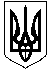 УКРАЇНА ЖИТОМИРСЬКА ОБЛАСТЬНОВОГРАД-ВОЛИНСЬКА МІСЬКА РАДАМІСЬКИЙ  ГОЛОВА РОЗПОРЯДЖЕННЯ
від  21.05.2021 № 119(о)Про    відзначення   Дня  села  Великого Молодькова Керуючись  пунктами 7, 19, 20 частини четвертої статті 42 Закону України „Про місцеве самоврядування   в Україні“, з метою належної організації та проведення заходів відзначення Дня села Великого Молодькова: 1. Затвердити програму заходів до Дня села Великого Молодькова (далі-заходи) згідно з додатком.2. Управлінню  культури і  туризму  міської ради (Широкопояс О.Ю.)  забезпечити виконання затверджених заходів. 3. Начальнику управління культури і туризму міської ради                   (Широкопояс О. Ю), старості сіл Великий Молодьків, Багате, Груд (Левчук Л.Є.) забезпечити проведення концерту.   4. Відділу економічного  планування та підприємницької діяльності міської  ради (Липська О.М.) забезпечити роботу атракціонів та виїзної торгівлі з дотриманням карантинних  вимог.        5. Відділу кадрів міської ради (Колесник Ж.О.), керуючому справами виконавчого комітету міської ради (Доля О.П.), старості сіл Великий Молодьків, Багате, Груд (Левчук Л.Є.) забезпечити нагородження та відзначення жителів сіл Великий Молодьків, Багате, Груд подяками  міського голови з нагоди відзначення Дня села Великого Молодькова.        6. Старості сіл Великий Молодьків, Багате, Груд (Левчук Л.Є.) забезпечити благоустрій території проведення свята та встановлення сміттєвих баків. 7. Відділу інформації та зв’язків з громадськістю міської ради                       (Виговська А.В.) забезпечити  висвітлення заходів в засобах масової інформації.8.  Відділу  з  питань охорони здоров′я  та  медичного  забезпечення міської  ради (Дутчак Л.Р.) 22.05.2021 року організувати чергування  фельдшера АЗПСМ № 10 КНПЦПМСД  Новоград – Волинської міської ради Максимець В.В. під  час  проведення  заходів. 9. Рекомендувати Новоград-Волинському районному відділу поліції ГУНП в  Житомирській області (Гнатенко А.І.) 22.05.2021 року з 13:00 до 20.00 години забезпечити охорону громадського порядку, безпеку дорожнього руху під час святкових заходів.10. Всі заходи проводити з дотриманням протиепідемічних карантинних обмежень, передбачених для “жовтого” рівня епідемічної небезпеки COVID – 19.11. Контроль за  виконанням цього  розпорядження  покласти на заступника міського голови Борис Н.П, заступника міського голови Гудзь  І.Л. та керуючого справами виконавчого комітету Долю О.П. Міський  голова                                                                                    М.П. Боровець  Додаток до розпорядження міського головивід 21.05.2021 № 119(о)П Р О Г Р А М А заходів до Дня  села  Великого МолодьковаКеруючий справами виконавчого комітету міської  ради                                                                   О.П. ДоляЧасФрагмент святаВідповідальний8.00-10.00 Літургія в Храмі с.Великий МолодьківЛевчук Л.Є.10.00-10.30Літургія в Свято-Михайлівській церкві с.ГрудЛевчук Л.Є.11.00Робота дитячих атракціонів та торгових точок (продаж смаколиків)Липська О.М.Левчук Л.Є.11.00-13.00Святковий концертШирокопояс О.Ю.Левчук Л.Є.15.00 Духовий оркестрЛевчук Л.Є.